Téma měsíce ZÁŘÍ - třída  BERUŠKY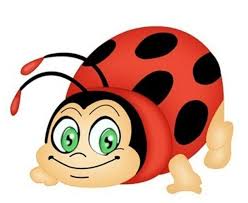 Já a moji kamarádiŠkolka nás volá – orientace v novém prostředí, poznáváme svoji značku, zvykáme si na dění v mateřské školce, poznáváme nové kamarádyMoji kamarádi Berušky – učíme se jména nových kamarádů, vytváříme pravidla pro bezpečnost ve školce, na zahradě a na vycházkách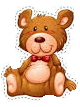 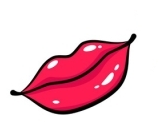 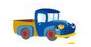 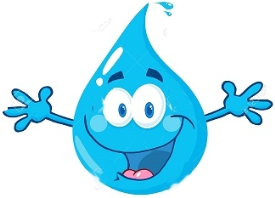 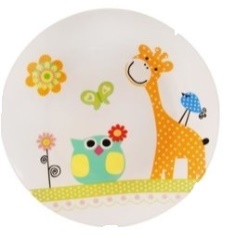 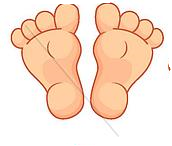 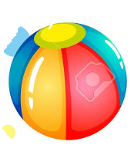 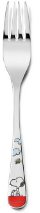 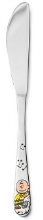 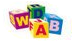 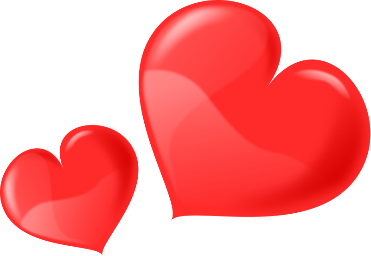 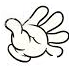 Ranní rituál Dobrý den, dobrý den,                    - úklonou pozdravíme souseda vpravo – vlevo,dneska máme krásný den.              - rukama uděláme kruh nad hlavouDobrý den, celý den,                        - znovu úklona vpravo – vlevodnes se nudit nebudem.                 -  rukama NE, NE, NEMáme ručky na tleskání                  - tleskámea nožičky na běhání.                        -  dupemeDobrý den, celý den,                        - ukláníme se sousedůmdnes se nudit nebudem.                 -  rukama NE, NE, NEMotivační říkankaDobré ráno, dobrý den,tak už tady zase jsem.Všechno se nám bude dařit,budeme se hodně snažitTéma měsíce ŘÍJEN - třída  BERUŠKY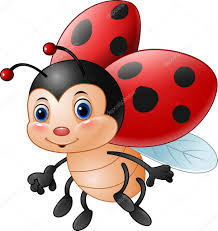 Barevný podzimPodzimní příroda čaruje – pozorování ptáčků a zvířátek v jejich prostředí, pozorování změn v příroděPlody, které podzim skrývá – sběr přírodnin a jejich využití při hrách, rozpoznávání podzimních plodů a jejich rozlišováníHrajeme si s podzimem – využití nasbíraným přírodnin při výtvarných činnostech, obtiskování listů, počítání s kaštany a žaludy                                                  Píseň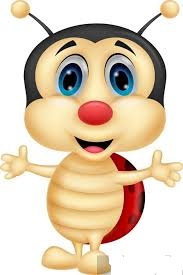                                                              Lupínek                                                    Já lupínek na dubu, dlouho tady nebudu                                                             Pomaloučku usychám, už jen málo času mám.                                                             Ze zelené na hnědou                                                             máme podzim před sebou.                                                       Chystáme se řadu dní na taneček poslední,                                                    pak ulehnem znavení u kořenů na zemi.        Pohybová hraTiše, tiše, ježek spíkdo ho vzbudí, toho sníŘíkanka s pohybemNevídáno, neslýcháno, beruška cvičí každé ráno.Nejdřív nohy protahuje, do výšky se vytahuje. Potom ještě dřepy dělá, ta je pilná jako včela.Téma měsíce LISTOPAD - třída  BERUŠKY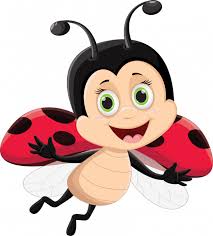 Barevný podzimPočasí a jeho proměny – Větru ani deště se neleknemePřijel k nám Svatý Martin -  legenda o Svatém Martinovi, seznámení se svatomartinskými  tradicemiPodzimní svátky a tradice – jak je to ve světě a jak u násŘíkankaDešťové kapičkyDešťové kapičky dostaly nožičky                          (v dřepu ťukáme prsty do podlahy)Ťapaly po plechu, dělaly neplechu                       (klekneme si a dlaněmi bušíme do podlahy)Kocour spal v okapu                                               (hlavu opíráme o dlaně a předstíráme spánek)spadly mu na tlapu                                                 (zlehka pleskáme o hřbet ruky)Jééé, ten se polekal                                                (zvedneme hlavu a vykulíme oči)vyskočil a utíkal                                                       (z dřepu vyskočíme a utíkáme)Píseň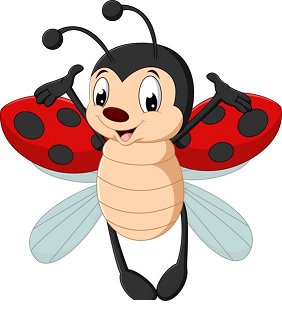 Martin na bílém koniLetos stejně jako vloniPřijde Martin na svém koni.Všude by byl smích, kdyby přivezl sníh.Bojím se mámo, bojím se táto, Že nám i letos přiveze bláto.Téma měsíce PROSINEC - třída  BERUŠKY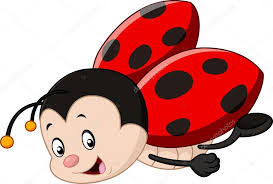 Co přinesla  první vločka Čertovské rejdění – čertí školka, hry s čertíkem, Dopis JežíškoviČas vánoční, čas koled a vánoček - tradice a zvyky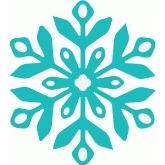 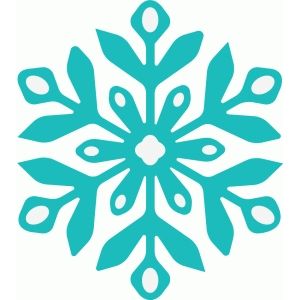 Příprava na vánoční besídkuBáseň s pohybem:  VločkaLetí vločka z nebe                                                                (běh po špičkách)nos ji hrozně zebe                                                                (běh a držíme si nos) vše se změní rázem                                                             (zastavit, hlava kývá „ano“) až dopadne na zem                                                             (rychle do dřepu)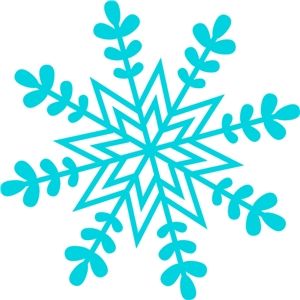 Tam si pěkně lehne                                                             (v dřepu složit ruce za ucho)a ani se nehne                                                                     (v dřepu)a až vloček přibude                                                             (ukázat hromadu) zima už jí nebude                                                                 (zaradovat se a „prosí“)Báseň: ČertíkoviČerte, čerte, čertíku, nesahej nám na kliku.Kde jsi Mikuláše nechal, bez něj nepustíme tě dál.Dělal bys jen neplechu, známe tě už z doslechu.Ty nám neseš jenom šmíru, vymetl jsi každou díru,každou díru v komíně, v celé naší dědině.Píseň:  Čertovská polkaKdyž se čerti rozhněvali, kopytem si dupli,kožichy si vyklepali a pak pěkně hupli.Ocasem si zatočili jen tak bez okolků,tancovali vpravo, vlevo tu čertovskou polkuTéma měsíce LEDEN - třída  BERUŠKY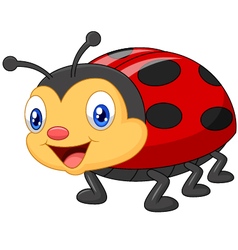 Zimní radovánkyTři Králové -  co jsme dostali pod stromečkem, legenda o Třech KrálíchSněží, mráz kolem běží – jak vypadá pohádková zima, zimní počasíKde se vzal, tu se vzal, sněhulák na dvoře stál - hrajeme si na zimu, když nám počasí nepřeje (hry které k zimě patří)Zimní radovánky – zimní počasí, oblékání v ziměŘíkankaNa tři králeNa tři krále za vesnicí, bloudí sněhem koledníci.Šlapy, šlapy, šlápoty, pletou se jim do noty.Ťuky, ťuky, už tu jsou, štěstí, zdraví vinšujou.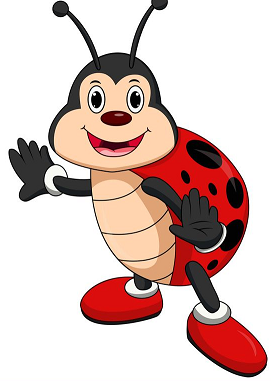 PíseňJede zima, jede – dramatizace Pohybová hraNa MrazíkaHonili se dva mrazíciTéma měsíce ÚNOR - třída  BERUŠKY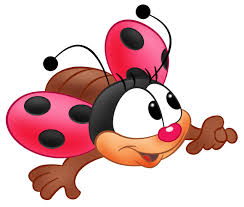 Zimní radovánkyZimní Beruškiáda –  zimní sporty, bezpečnost při zimních sportech, školková olympiáda, kontinentyZvířátka v zimě  –  zaměříme se na ochranu přírody a zvířátek v zimním období, stopy zvířátekDaleko na severu – vydáme se na cestu do zemí věčného ledu a sněhu Hejbejte se kosti moje – poznatky o lidském těle a jeho částí, protáhneme všechny pohyblivé části těla a procvičíme jazýčekMasopustní rej – zvyky a tradice vázané k masopustu, masopustní veselíPohádka o jazýčku - Hra na procvičení mluvidel HraNa ledové kryŘíkanka s pohybemŠašekKdyž se tahá za šňůru                                                     (zataháme jako za šňůru)leze šašek nahoru                                                             (jakoby lezeme po žebříku)Rozhazuje rukama, vyhazuje nohama                          (dle textu)Rolničkama zazvoní                                                          (zatřepeme hlavou)a takhle se ukloní                                                             (úklona)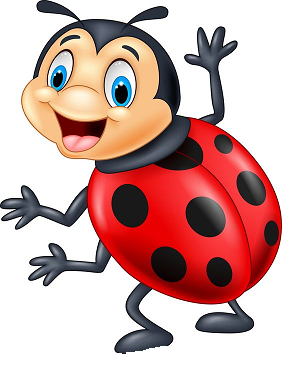 PíseňOlympijskáTéma měsíce BŘEZEN  - třída  BERUŠKY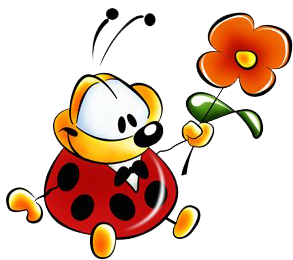 Jak se budí jaroSluníčko nás pohladilo, život v trávě probudilo – jarní toulání v příroděJaro ťuká na vrátka, probouzí se zvířátka – zvířátka a jejich mláďátkaJaro v trávě – seznámení se s jarními květinami, experimentySedlec v jarním květu – jak se semínko promění v květinu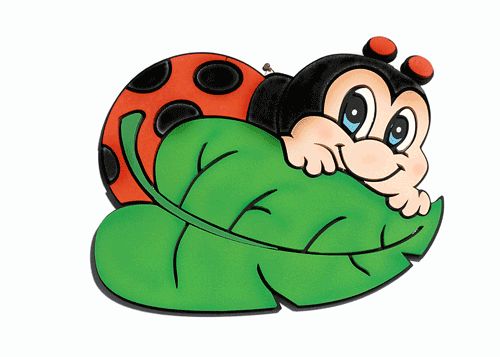 Říkanka                                                                                                                  BřezenBřezen je kus neposedy,kde jen může, láme ledy.Hleďme toho siláka, slunce z mraků vylákáSluníčkoVyšlo slunce, zasvítilo,                   chůze na místěna nebi se otočilo,                          ruce v bok, otáčeníKaždá kytka maličká                      podřepyradost má ze sluníčka                   ruce v bok, otáčeníKe slunci se naklání                       úklony stranou ve vzpaženílisty z hlíny vyhání.                                         Píseň Příběh  - O Sněžence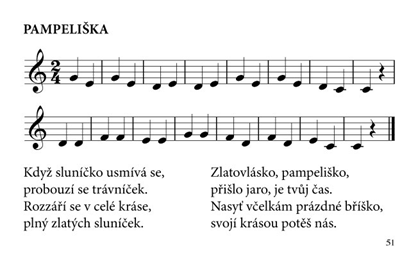        Téma měsíce DUBEN - třída  BERUŠKY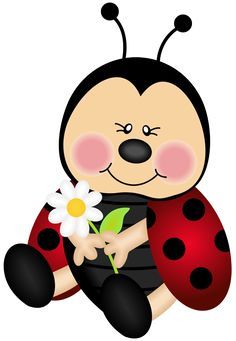 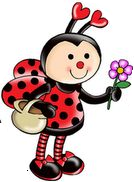 Jak se budí jaroVelikonoce u Berušek – tradice a zvyky našich babičekTen dělá to a ten zas tohle – povolání, která pomáhají, složky IZSČtyři království – seznámení dětí s přírodními živlyKouzlím a čaruji, košťátko startuji – čarodějnické povídání, vyrábění, čarodějnické lektvary a pokusy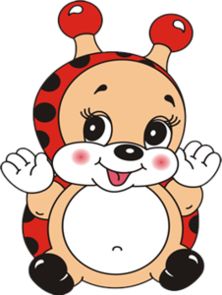 ŘíkankaO ježibabě 
Ježibaba krade děti, už si na ně brousí chrup.
Lítá světem na koštěti, bude tady coby dup.
Vede hrozné živobytí, zvláště když se rozběsní.
Koho najde, toho chytí, koho chytí, klidně sní.
Že je trapná? Ale inu, to je její profese.
Hupni honem pod peřinu, nebo si tě odnese!
Neodnese, víme oba - ta k nám nesmí do domu,
dneska už je jiná doba, já tě nedám nikomu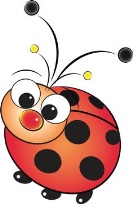 Téma měsíce KVĚTEN - třída  BERUŠKY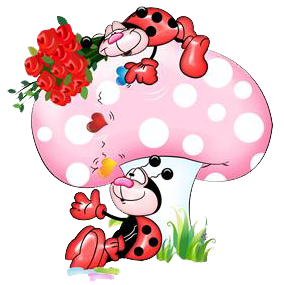 Jak se budí jaroNa louce a v lese – pozorování změn v přírodě, rozdíly strom x květina, jak se chováme v přírodě, bezpečnost v příroděKdopak to má svátek? Naše modrá planeta – osvojení si poznatků o světě, planetě, práce s glóbem, mapou 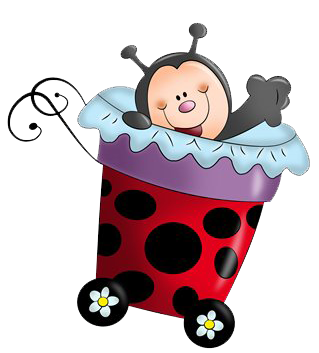 ŘíkankaGlobusJá jsem malý cestovatel,                                                                                                   každou zemi poznám hmatem.                                                                                    Cestuji si po globusu, nemačkám se v autobusu.                                                                  Celý svět mám na polici, nemusím jít na ulici.                                                                      Na globus se dívám rád, můžu prstem cestovat.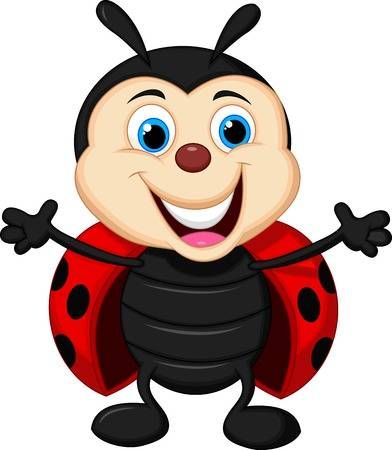 Téma měsíce ČERVEN - třída  BERUŠKY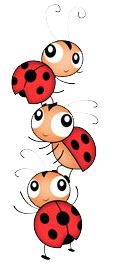 Jedeme na výletVšechny děti svátek slaví – hry a soutěže Křížem, krážem naším světem  - aktivní práce s mapou, popis cesty z domova do školky, města, vesniceVýlety za obzor – dopravní prostředky, povídání o tom, co nás v létě čeká, stanování, moře, hory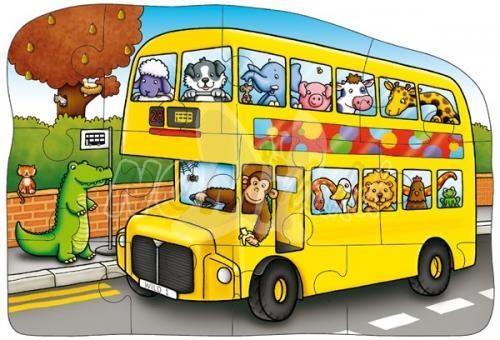                                                          Říkanka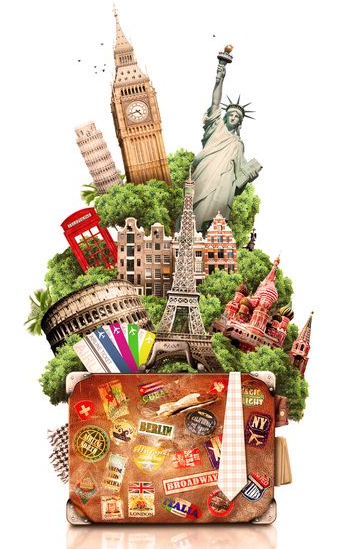                                                          Kolo                                           Jede kozel na kole za strašákem na pole,                                                         Šlape za ním po silnici, jako šlapou závodníci,                           veze mu tam k svačině houby s octem na kmíně.                                             Jede kozel na kole, za strašákem na pole.                                                Jede za ním po dálnici, ve sváteční beranici.                                              Veze mu tam k obědu horké párky od ledu. 